January 3, 2011C-2010-2205305Richard Negley 1927 Queenswood DriveApt B-103York PA  17403Richard Negleyv.Metropolitan Edison CompanyTO WHOM IT MAY CONCERN:Enclosed is a copy of the Initial Decision of Administrative Law Judge Susan D. Colwell.  If you do not agree with any part of this decision, you may send written comments (called Exceptions) to the Commission.  An original and nine (9) copies of your signed Exceptions to the decision, if any, MUST BE FILED WITHIN TWENTY (20) DAYS OF THE ISSUANCE DATE OF THIS LETTER, WITH THE SECRETARY OF THE COMMISSION, 2ND FLOOR, KEYSTONE BUILDING, 400 NORTH STREET, HARRISBURG, PA; OR, MAILED TO P.O. BOX 3265, HARRISBURG, PA 17105-3265; OR DOCUMENTS MAY BE E-FILED ACCORDING TO THE E-FILING PROCEDURES.IN ADDITION, BY THE SAME DATE AND TIME INDICATED ABOVE, A COPY OF EXCEPTIONS MUST BE IN THE HANDS OF THE OFFICE OF SPECIAL ASSISTANTS, 3rd FLOOR, KEYSTONE BUILDING, 400 NORTH STREET, HARRISBURG, PA; AND, A COPY IN THE HANDS OF EACH PARTY OF RECORD.  52 Pa. Code §1.56(b) cannot be used to extend the prescribed period for the filing of Exceptions or Replies to Exceptions. Parties are also requested to provide the Commission’s Office of Special Assistants with a copy of the Exceptions or Replies to Exceptions on CD-ROM or DVD, in Microsoft Word 2007 format.  If Word 2007 is not available, any Microsoft Office compatible format is acceptable including PDF.Replies to Exceptions, if any, must be served on the Secretary of the Commission, Office of Special Assistants, and each party of record, in the manner described above, WITHIN TEN (10) DAYS OF THE DATE THAT THE EXCEPTIONS ARE DUE.  It is your responsibility to serve all the parties with your Exceptions and Replies to Exceptions.  Failure to do so may render your filing unacceptable.  A certificate of service shall be attached to the filed Exceptions or Replies to Exceptions.Exceptions and Replies to Exceptions shall obey 52 Pa. Code 5.533 and 5.535 particularly the 40-page limit for Exceptions and the 25-page limit for Replies to Exceptions.  Exceptions should clearly be labeled as "EXCEPTIONS OF (name of party) - (protestant, complainant, staff, etc.)".  Any reference to specific sections of the Administrative Law Judge’s Initial Decision shall include the page number(s) of the cited section of the decision.  If no Exceptions are received, the decision of the Administrative Law Judge may become final without further Commission action.  You will receive written notification if this occurs. 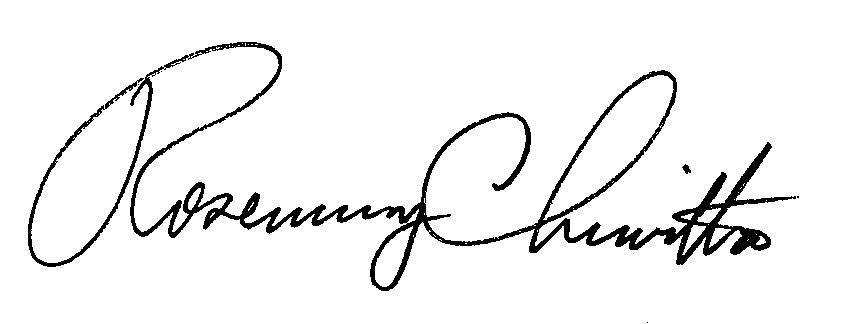  	Very truly yours,Encls.Certified Mail						Rosemary ChiavettaReceipt Requested					SecretaryEranda Vero EsquireRyan Russell Ogden & Seltzer PC800 North Third StreetSuite 101Harrisburg PA  17102-2025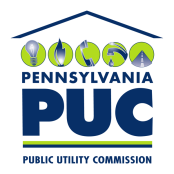  PUBLIC UTILITY COMMISSIONP.O. IN REPLY PLEASE REFER TO OUR FILE